Subject:		Questionnaire on spectrum requirements for the future of sound and television broadcastingReferences:		Documents 6/ 93 and 6/2491	Study Group 6 (SG 6) is the ITU-R Study Group assigned to the Broadcasting service. Its scope covers radiocommunication broadcasting, including vision, sound, multimedia and data services principally intended for delivery to the general public.2	SG 6 created a Rapporteur Group to look at the future spectrum requirements for the Broadcasting service in light of technical developments, decisions taken by WRC-03 and WRC-07 on the use of digital modulation in the HF Bands, and the changes to frequency allocations at WRC-97, WRC-07 and WRC-12, as part of the work in maintaining its catalogue of Reports and Recommendations.3	One of the questions that needs to be addressed by SG 6 include how broadcast requirements are changing with the move to digital broadcast systems, and the introduction of new and enhanced broadcast services.4	The following questionnaire, which is being sent to all Administrations and Sector Members, is designed to gather information on spectrum use by sound and television broadcasting in the bands allocated on a Regional or global basis to terrestrial broadcasting (see Annex 1). 5	Administrations and Sector Members are also invited to make more detailed inputs addressing the matter of current and future spectrum requirements for radio and television broadcasting to the next meeting of WP 6A and SG 6.6	Administrations and Sector Members are requested to submit responses to brsgd@itu.int by 17 October 2014.David BarrettChairman SG6 Rapporteur Group on spectrum requirements 
for the future of the broadcasting ServiceQUESTIONNAIRE ON SPECTRUM REQUIREMENTS FOR THE FUTURE OF SOUND AND TELEVISION BROADCASTINGSECTION ONE – Television broadcasting
1)	a)	Is your country still using analogue television? No. The ASO was completed on 31th October 2013 in Hungary.	b)	If yes, has analogue television switch-off commenced? 	c)	If your country has any plans to switch-off analogue television:		i)	When is the analogue switch-off process expected to be completed? 		ii)	How much extra spectrum will be required during the transition phase to digital terrestrial television broadcasting?Reply:2)	a) 	Please indicate how many analogue television transmitters are in operation in your country and in which bands. 	b)	What channel bandwidths are used for analogue television?	c)	What is the spectrum requirement for analogue television in your country?A proposed format for responses to question 2a) and 2b) is provided in Annex 1Reply:3)	a)	What is the percentage of viewer uptake of terrestrial television in your country? 22 % of the population	b)	If possible, please also provide details of the number or proportion of users who receive television primarily by terrestrial means by: 		i)  Fixed roof top antenna, or
ii) Portable indoor antenna.		The proportion of users who receive television primarily by terrestrial means is 19%. No data is available regarding the proportion of the different reception modes.Reply:4)	If your country has switched or is considering switching to digital terrestrial television broadcasting 	a)	What system standard is your country using or considering adopting 
(as specified in Recommendations ITU-R BT.1306 and BT.1877)?  DVB-T 	b)	When did your country start or when is it proposing to start the introduction of digital terrestrial television services? 2008	c)	Please provide further detail on the number of multiplexes in use, their technical specifications, the percentage of geographic area or population they cover or are intended to cover and the total spectrum use. Data are  provided in Annex 2A proposed format for detailed responses is provided in Annex 2Reply:5)	a)	What frequencies/channels are currently used or intended to be used by digital terrestrial television broadcasting in your country? Please distinguish between those in use and those intended to be used? 470-790 band is used and intended to be used.	b)	Please indicate how many digital terrestrial television transmitters are currently used or intended to be used and in which bands. Data are  provided in Annex 1	c)	What channel bandwidth is used or intended to be used for digital terrestrial television in your country? Data are  provided in Annex 1A proposed format for responses to question 5b) and 5c) is provided in Annex 1Reply:6)	a)	Are the terrestrial television frequency bands also shared with other primary services in your country?  No, it is not.	b)	If yes, please give details of those systems and their spectrum use.Reply:7)	a)	Are the terrestrial television frequency bands also shared with secondary services used for the support of broadcasting such as SAB/SAP (services ancillary to broadcasting/production), or other types of services such as radio astronomy or wind-profile radar? Yes, it is.	b)	If yes, please give details of those systems and their spectrum use. 		Radio astronomy: 608-614 MHz		SAB/SAP: 470-790 MHzReply:8)	a)	Does your country foresee a requirement for new and enhanced services, including multimedia and data applications, HD, 3D, and UHD television, on the terrestrial television platform? Yes	b)	If yes, please give indicative details of the number and nature of services planned, and if known, the expected timeframe for their introduction.Currently three HD programmes are available. The Hungarian network operator has already started the HbbTV service. The future demands are not known for UHD, 3D and multimedia services. Reply:9)	a)	Are there plans in your country to launch more multiplexes in the future? Hungary has no plan to launch more multiplexes.	b)	If yes, how many more and when? Please also indicate the expected timeframe for their introduction.Reply:10)	a)	What is the amount of spectrum your country foresees will be required for terrestrial television broadcasting, taking into consideration the responses to Questions 5, 6, 7, 8, and 9? Please indicate the modes of transmission that will be used, and timeframes.320 MHz is the amount of spectrum Hungary foresees will be required for terrestrial television broadcasting in Hungary. The transmission mode is DVB-T.  There is no decision about DVB-T2 yet. The Hungarian network operator has licence for five multiplexes until 2020. Reply:SECTION TWO – Sound broadcasting11)	a)	What analogue sound broadcasting standards are used in your country and what bands are they operating in? MF-AM system is in the 526.5-1606.5 kHz band, VHF-FM system is in the 87.5-108 MHz band.	b)	Please indicate how many analogue radio transmitters are in operation in your country and in which bands. The data are in the Annex 1.	c)	What channel bandwidths do they use? The data are in the Annex 1A proposed format for responses to question 11b) and 11c) is provided in Annex 1Reply: 12)	a)	Is additional spectrum required for growth in the analogue sound broadcasting platform in your country?  Reply: No, it is not.	b)	If yes, how much additional spectrum is required?13)	a)	Is your country considering introducing, or has it already introduced digital sound broadcasting? Yes, Hungary introduced digital sound broadcasting.	b)	If yes, which system standards are used or are being considered for adoption (as specified in Recommendations ITU-R BS.1114, BS.1514, BS.1615)? DAB+ system (Digital System A)	c)	When did your country start or when does it propose to start digital sound broadcasting? Hungary introduced it in 2009 for trial operation.	d)	What channel bandwidths is your country using or considering using?	e)	What frequencies are currently used or intended to be used by digital sound broadcasting in your country? Please distinguish between those in use and those intended to be used. 222.064 MHz is currently used by DAB+ in Hungary. Hungary plans the 216-230 MHz band to be used by DAB+ in the future.	f)	What is the percentage of the population that is covered by digital sound broadcasting by direct reception in your country? Approximately 30% of the population is covered by digital sound broadcasting.	g)	What additional spectrum was required or is considered to be required for the transition to digital sound broadcasting? Additional spectrum was not required and is not considered to be required for the transition to digital sound broadcasting yet.	h)	Please indicate how many digital radio transmitters are currently used or intended to be used and in which bands. The data are in the Annex 1.	i)	What is the spectrum requirement for digital sound broadcasting in your country? 21 MHz is the spectrum requirement for digital sound broadcasting in Hungary.	j)	If your country has introduced digital sound broadcasting, how long will it continue to use analogue sound broadcasting? It is not considered yet.A proposed format for responses to question 13d) and 13h) is provided in Annex 1Reply:14)	a)	Are the terrestrial sound broadcasting bands also shared with other primary services in your country?Reply:	No, they are not.	b)	If yes, please give details of those systems and their spectrum use.15)	a)	Are the terrestrial sound broadcasting bands also shared with secondary services e.g., used for the support of broadcasting such as SAB/SAP (services ancillary to broadcasting/production), or other types of services such as radio astronomy or wind-profile radar?  Yes	b)	If yes, please give details of those systems and their spectrum use.Reply:	Radio navigation service for NDB: in MF band	Terrestrial mobile service for PMSE usage: in VHF II band	Fix and mobile services for point-point, point-multipoint systems in 223-230 MHz 	band16)	a)	What is the amount of spectrum your country foresees will be required for terrestrial sound broadcasting, taking into consideration the responses to the previous questions? Please indicate the modes of transmission that will be used, and timeframes.Reply:	42.6 MHz is the amount of spectrum Hungary foresees will be required for terrestrial sound broadcasting including analogue and digital as well.System D is used by MF-AM system.System 4 is used by VHF-FM system.Mode of transmission I is used by DAB+ system.SECTION THREE –Multimedia broadcasting17)	a)	Is your country considering introducing or has already introduced multimedia broadcasting? 	b)	If yes which system standards is your country using or considering using (as specified in Recommendations ITU-R BT.1833 and BT.2016)?	c)	In which Bands?	d)	When did your country start or when does it propose to start digital multimedia broadcasting?	e)	What are the current and proposed population coverages for digital multimedia broadcasting in your country?	f)	What is the spectrum requirement for multimedia broadcasting in your country?	g)	If your country has introduced digital multimedia broadcasting, please provide further information to describe the system, its implementation and any limitations on its operation. Reply:	Hungary introduced the DVB-H in 2008 but the operation was finished in 2011.ANNEX 1Suggested form of presentation of reply to Questions 2, 5, 11, and 13:A sample response is shown in Italics for guidance only.ANNEX 2Suggested form of presentation of reply to Question 4:	If your country has switched or is considering switching to digital terrestrial television broadcasting, what system standards is it using or considering adopting? When did your country start, or when is it proposed to start the introduction of digital terrestrial television services? Please provide further detail on the number of multiplexes in use, their technical specifications, the percentage of geographic area or population they cover or are intended to cover and the total spectrum use.A sample response is shown in italics for guidance only._______________Radiocommunication Study Groups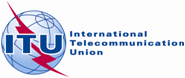 To Administrations of Member States of the ITU, Radiocommunication 
Sector Members, ITU-R Associates participating in the work of 
Radiocommunication Study Group 6 and ITU-R AcademiaTo Administrations of Member States of the ITU, Radiocommunication 
Sector Members, ITU-R Associates participating in the work of 
Radiocommunication Study Group 6 and ITU-R AcademiaName of the Administration:National Media and Infocommunications AuthorityContact person:Mária Kissné-Akli PhD	E-mail address:kissne@nmhh.hu	Telephone number:+36 1 468 0676Name of the Sector Member:Contact person:	E-mail address:	Telephone number:What best describes your organisation?Commercial broadcaster/Public service broadcaster/ Service provider/ Other (please describe)The geographical area over which you operate:CountryBandBandNumber of Transmitting Stations*Number of Transmitting Stations*Number of Transmitting Stations*Number of Transmitting Stations*CountryBandBandAnalogue Radio) 
(Q11b & Q11c)Digital Radio

(Q13d & Q13h)Analogue TV

(Q2a & Q2)bDigital TV

(Q5b & Q5c)CountryChannel bandwidth (MHz)Channel bandwidth (MHz)MF 9 kHzVHF II 300 kHzVHF III 1.5 MHz8 MHzXXLF148.5-283.5 kHzXXMF525-526.5 kHzXXMF526.5-1606.5 kHz10XXMF1606.5-1705 kHzXXHF2.3-26.1 MHz**XXVHF I47-50 MHzXX50-54 MHzXX54-68 MHzXX68-72 MHzXX76-87.5 MHzXXVHF II87.5-108 MHz340XXVHF III174-216 MHzXXVHF III216-230 MHz3 (in use)47 (intended to be used)XXUHF IV470-694 MHz304 (in use)335 (intended to be used)XXUHF V694-790 MHz129(in use)152 (intended to be used)XXUHF V790-890 MHzXXUHF V890-960 MHzXX1452-1492 MHzXX11.7-12.5 GHzXX12.5-12.7 GHzXX40.5-42.5 GHzXX74-76 GHz*  Transmitting stations please include “main stations” and “relay stations.” Please use parenthesis to indicate stations that have still to be brought into use** The bands 3900-3950D, 3950-4000D kHz; the bands for tropical broadcasting: 2300-2498, 3200-3400D, 4750-4995 D, 5005-5060D kHz and the Article 12 Bands 5 900-5 950D, 5 950-6 200, 7 200-7 300, 7 300-7 400D, 7 400-7 450, 9 400-9 500D, 9 500-9 900, 11 600-11 650D, 11 650-12 050, 12 050-12 100D, 13 570-13 600D, 13 600-13 800, 13 800-13 870D, 15 100-15 600, 15 600-15 800D, 17 480-17 550D, 17 550-17 900, 18 900-19 020D, 21 450-21 850, 25 670-26 100. D Resolution 517 (Rev.WRC-07) applies. In the HF bands subject to Article 12 see also No. 5.134.*  Transmitting stations please include “main stations” and “relay stations.” Please use parenthesis to indicate stations that have still to be brought into use** The bands 3900-3950D, 3950-4000D kHz; the bands for tropical broadcasting: 2300-2498, 3200-3400D, 4750-4995 D, 5005-5060D kHz and the Article 12 Bands 5 900-5 950D, 5 950-6 200, 7 200-7 300, 7 300-7 400D, 7 400-7 450, 9 400-9 500D, 9 500-9 900, 11 600-11 650D, 11 650-12 050, 12 050-12 100D, 13 570-13 600D, 13 600-13 800, 13 800-13 870D, 15 100-15 600, 15 600-15 800D, 17 480-17 550D, 17 550-17 900, 18 900-19 020D, 21 450-21 850, 25 670-26 100. D Resolution 517 (Rev.WRC-07) applies. In the HF bands subject to Article 12 see also No. 5.134.*  Transmitting stations please include “main stations” and “relay stations.” Please use parenthesis to indicate stations that have still to be brought into use** The bands 3900-3950D, 3950-4000D kHz; the bands for tropical broadcasting: 2300-2498, 3200-3400D, 4750-4995 D, 5005-5060D kHz and the Article 12 Bands 5 900-5 950D, 5 950-6 200, 7 200-7 300, 7 300-7 400D, 7 400-7 450, 9 400-9 500D, 9 500-9 900, 11 600-11 650D, 11 650-12 050, 12 050-12 100D, 13 570-13 600D, 13 600-13 800, 13 800-13 870D, 15 100-15 600, 15 600-15 800D, 17 480-17 550D, 17 550-17 900, 18 900-19 020D, 21 450-21 850, 25 670-26 100. D Resolution 517 (Rev.WRC-07) applies. In the HF bands subject to Article 12 see also No. 5.134.*  Transmitting stations please include “main stations” and “relay stations.” Please use parenthesis to indicate stations that have still to be brought into use** The bands 3900-3950D, 3950-4000D kHz; the bands for tropical broadcasting: 2300-2498, 3200-3400D, 4750-4995 D, 5005-5060D kHz and the Article 12 Bands 5 900-5 950D, 5 950-6 200, 7 200-7 300, 7 300-7 400D, 7 400-7 450, 9 400-9 500D, 9 500-9 900, 11 600-11 650D, 11 650-12 050, 12 050-12 100D, 13 570-13 600D, 13 600-13 800, 13 800-13 870D, 15 100-15 600, 15 600-15 800D, 17 480-17 550D, 17 550-17 900, 18 900-19 020D, 21 450-21 850, 25 670-26 100. D Resolution 517 (Rev.WRC-07) applies. In the HF bands subject to Article 12 see also No. 5.134.*  Transmitting stations please include “main stations” and “relay stations.” Please use parenthesis to indicate stations that have still to be brought into use** The bands 3900-3950D, 3950-4000D kHz; the bands for tropical broadcasting: 2300-2498, 3200-3400D, 4750-4995 D, 5005-5060D kHz and the Article 12 Bands 5 900-5 950D, 5 950-6 200, 7 200-7 300, 7 300-7 400D, 7 400-7 450, 9 400-9 500D, 9 500-9 900, 11 600-11 650D, 11 650-12 050, 12 050-12 100D, 13 570-13 600D, 13 600-13 800, 13 800-13 870D, 15 100-15 600, 15 600-15 800D, 17 480-17 550D, 17 550-17 900, 18 900-19 020D, 21 450-21 850, 25 670-26 100. D Resolution 517 (Rev.WRC-07) applies. In the HF bands subject to Article 12 see also No. 5.134.*  Transmitting stations please include “main stations” and “relay stations.” Please use parenthesis to indicate stations that have still to be brought into use** The bands 3900-3950D, 3950-4000D kHz; the bands for tropical broadcasting: 2300-2498, 3200-3400D, 4750-4995 D, 5005-5060D kHz and the Article 12 Bands 5 900-5 950D, 5 950-6 200, 7 200-7 300, 7 300-7 400D, 7 400-7 450, 9 400-9 500D, 9 500-9 900, 11 600-11 650D, 11 650-12 050, 12 050-12 100D, 13 570-13 600D, 13 600-13 800, 13 800-13 870D, 15 100-15 600, 15 600-15 800D, 17 480-17 550D, 17 550-17 900, 18 900-19 020D, 21 450-21 850, 25 670-26 100. D Resolution 517 (Rev.WRC-07) applies. In the HF bands subject to Article 12 see also No. 5.134.*  Transmitting stations please include “main stations” and “relay stations.” Please use parenthesis to indicate stations that have still to be brought into use** The bands 3900-3950D, 3950-4000D kHz; the bands for tropical broadcasting: 2300-2498, 3200-3400D, 4750-4995 D, 5005-5060D kHz and the Article 12 Bands 5 900-5 950D, 5 950-6 200, 7 200-7 300, 7 300-7 400D, 7 400-7 450, 9 400-9 500D, 9 500-9 900, 11 600-11 650D, 11 650-12 050, 12 050-12 100D, 13 570-13 600D, 13 600-13 800, 13 800-13 870D, 15 100-15 600, 15 600-15 800D, 17 480-17 550D, 17 550-17 900, 18 900-19 020D, 21 450-21 850, 25 670-26 100. D Resolution 517 (Rev.WRC-07) applies. In the HF bands subject to Article 12 see also No. 5.134.CountryNo of Multi-plexesSystem & ModulationFECGIReception ModeCapacity per multiplex (Mb/s)Current Percentage Population CoverageIntended Percentage Population CoverageContent per MultiplexTotal CapacityTotal Spectrum Bandwidth Used or intended for implementaionAny additional commentsCountryNo of Multi-plexesSystem & ModulationFECGIReception ModeCapacity per multiplex (Mb/s)Current Percentage Population CoverageIntended Percentage Population CoverageContent per Multiplex(Mb/s)(MHz)(eg duration of licences)Hungary1DVB-T, 64-QAM3/41/4fix22.399696%3HD, 1 SD MPEG4, 4 digital radio 22.39320 MHzPublic service multiplexes licensed until 2020Hungary1DVB-T, 64-QAM3/41/4fix22.399696%14 SD MPEG4, 22.39320 MHz licensed until 2020Hungary1DVB-T, 64-QAM3/41/4fix22.399696%15 SD MPEG422.39320 MHz licensed until 2020Hungary1DVB-T, 64-QAM3/41/4fix22.399696%13 SD MPEG422.39320 MHz from 2014licensed until 2020Hungary1DVB-T, 64-QAM3/41/4fix22.397096%11 SD MPEG422.39320 MHz from 2014licensed until 2020